CHORNICKÉ BÁL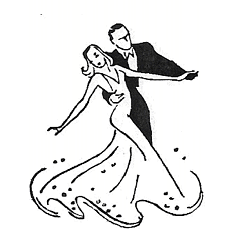 Obec Chornice zve srdečně všechny na 
„VII. CHORNICKÉ BÁL“, který se uskuteční v sobotu 18. února 2017 v místním kulturním domě.  K tanci a poslechu v moderním i klasickém rytmu zahraje kapela MIX Boskovice. 
Vstupné je za 200,- Kč s večeří a místenkou, 
za 80,- Kč bez večeře a místenky. 
Počet vstupenek je omezen. 
Připraveno bude bohaté občerstvení a hodnotná „tombola“. Vstupenky můžete zakoupit v kanceláři obecního úřadu nebo objednat na tel: 461 327 807 
od 23. ledna 2017.   
Zahájení akce je ve 20,00 hodin.Program: Taneční vystoupení žáků ZUŠ Moravská Třebová Vystoupení Pole Dance lektorky Kamily Urbanové z brněnského studia Decadance        